Liebe Eltern,                                                                                               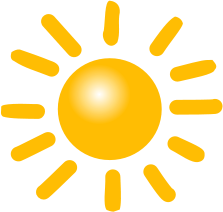 heute schicke ich Ihnen noch ein paar neue Informationen:Ab Montag, den 23.05.2022 dürfen Sie Ihre Kinder wieder selber in die jeweiligen Garderoben begleiten. Bitte nutzten Sie weiterhin die jeweiligen Eingangstüren zu der entsprechenden Gruppe.                                                                                      Von 7.00  - 7.30 Uhr nutzen Sie bitte den Eingang zur Bienengruppe.                           Wir möchten Sie bitten in unserer Einrichtung weiterhin eine Maske zu tragen. Es gibt auch jetzt immer noch wieder positive Coronafälle in unserem Haus und wir möchten für Ihre Kinder den bestmöglichen Schutz, aber auch wieder ein Stück Normalität erwirken.Endlich ist die Zeit gekommen, in der unsere Wasserpumpe zum Einsatz kommen soll. Leider kommt kein Wasser an und wir sind mit verschiedenen Fachunternehmen dabei, die Ursache dafür zu finden.Geben Sie ihren Kindern bitte trotzdem Wechselkleidung oder Badehose/-anzug und ein Handtuch mit. Wir werden in dieser Zeit andere Wasserspielmöglichkeiten anbieten.Wichtig: Bitte cremen Sie ihre Kinder morgens vor dem Kindergartenbesuch mit Sonnencreme ein und bringen Sie einen  Sonnenschutz/Hut mit! Geben Sie eine Sonnencreme im KIGA ab, damit wir am Nachmittag noch einmal nachcremen können.Unsere Kollegin Inka Hartendorf aus der Bienengruppe ist leider für längere Zeit erkrankt. Wir wünschen ihr alles Gute und hoffen, sie bald wieder bei uns zu haben.Um unsern Personaleinsatz in den 3 Wochen nach unseren Schließungszeiten (Schulferien NRW) besser planen zu können, fragen wir ihren Bedarf für diese Zeit ab. Bitte geben Sie den unteren Abschnitt bis zum 03.06.22 wieder ab. Euer ARCHE – Team                                                  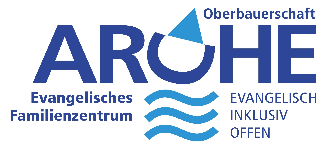 -------------------------------------------------------------------------------------------------Name des Kindes:________________________________Wir machen noch Urlaub/benötigen keine Betreuung O    In der Woche vom 18. – 22.07.2022O    In der Woche vom 25. – 29.07.2022O    in der Woche vom 01. – 05.08.2022Unterschrift der Eltern